 Spielplan Verbandsgemeindeturnier 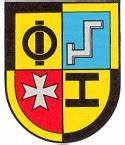 für Vereine und Firmen am Freitag, den 30.12.2022Gruppe A                                    		Gruppe BStadler + Schaaf I			Stadler + Schaaf IIFSV Betreuer			FriedenskreisHornbach			TVO (Handball AH)Beiner Haustechnik			SG VfB / VfLFreitag, 30.12.202218.00 - 18.09	Stadler + Schaaf I	 -	FSV Betreuer		2 : 118.10 - 18.19 	Hornbach	 -	Beiner Haustechnik	2 : 018.20 - 18.29	Stadler + Schaaf II	 -	Friedenskreis		0 : 118.30 - 18.39	TVO (Handball AH)	 -	SG VfB / VfL	 	0 : 918.40 - 18.49 	Hornbach	 -	Stadler + Schaaf I	3 : 018.50 - 18.59	Beiner Haustechnik	 -	FSV Betreuer		2 : 119.00 - 19.09 	TVO (Handball AH)	 -	Stadler + Schaaf II	0 : 019.10 - 19.19	SG VfB / VfL 	 -	Friedenskreis		1 : 319.20 - 19.29	Pause19.30 - 19.39	FSV Betreuer	 -	Hornbach		2 : 419.40 - 19.49	Stadler + Schaaf I	 -	 Beiner Haustechnik	3 : 219.50 - 19.59	Friedenskreis	 -	 TVO (Handball AH)	2 : 0	20.00 - 20.09	Stadler + Schaaf II	 -	 SG VfB / VfL 		0 : 620.10 - 20.19	Pause20.20 - 20.29 	(Sieger Gruppe A)	 	(Zweiter Gruppe B)		Hornbach	 -	SG VfB / VfL		4 : 220.30 - 20.39	(Zweiter Gruppe A)	 	(Sieger Gruppe B)	Stadler + Schaaf I	 -	Friedenskreis		1 : 220.40 - 20.49	Spiel um Platz 7	 	 (4. Gr. A - 4. Gr. B)	FSV Betreuer	 -	TVO (Handball AH)	6 : 120.50 - 20.59	Spiel um Platz 5	 	(3. Gr. A - 3. Gr. B)	 	Beiner Haustechnik	 -	Stadler + Schaaf II	3 : 221.00 - 21.09		              Spiel um Platz 3	 	SG VfB / VfL	 -	Stadler + Schaaf I	4 : 3 n.N21.10 - 21.19		                       Endspiel	Hornbach	 -	Friedenskreis		8 : 9 n.N